GRE Weekend CourseIf you start freaking out in the GRE, just remember life could be so, so, so much worst.PenangSara Beattie MDC Sdn Bhd.          Course Structure: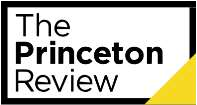 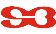 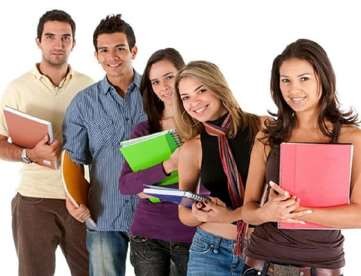 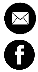 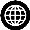 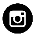 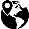 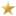 24 Class hours.Princeton Review Materials:In Class Manual for GRE V8.0 Cracking the GREThe Princeton review Advantage:Unmatched expertiseOur GRE and GMAT tutors undergo our rigorous training regimen to learn our exclusive test- preparation methodsThe results you needwith more than 30 years of experience, we have built proven test strategies and comprehensive content to maximize your results.Enroll Now04 2104 33204 2104 334Info.tprpg@sarabeattie.com www.facebook.com/TPReviewPng www.princetonreviewpg.com TheprincetonreviewpenangSuite E&F 18 Floor, Gurney Tower, Persiaran Gurney 10250 Penang.